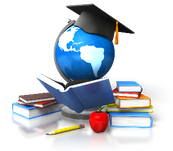 Итоги муниципального этапа Всероссийского  конкурса  «Лучший урок  письма».         С целью возрождения российской традиции эпистолярного жанра, совершенствования  взаимодействия почтовых  и школьных структур на местах и увеличения объемов письменной корреспонденции  был  проведен конкурс  «Лучший  урок  письма».Активно участвовали   обучающиеся   всех образовательных организаций  МР   На основании протокола   муниципальной  экспертной комиссии по проверке работ от 25.02.16 года № 2        Список победителей и призеров   муниципального  этапа Всероссийского   конкурса  “Лучший урок письма”В  номинации  «Мое   любимое кино» Победитель:Талипова  Алина, обучающаяся  8 Б класса МОБУ   Гимназия  № 2 с. Бураево (рук.Зиялтдинова Зульфия  Мазгатовна)Призеры:Нуриханова Алсу, обучающаяся  7 Б класса МОБУ   СОШ   № 3 с. Бураево (рук.Ахмадуллин  Альберт Рашитович)Валиева  Алина, обучающаяся  8  класса МОБУ   СОШ   д. Новотазларово (рук.  Фамутдинова Ирина  Хамзиевна)В  номинации  «Учитель,  что  в  имени твоем...» Победитель:Шайхутдинова Юлия, обучающаяся 9  класса  МОБУ  СОШ  с. Челкаково  (рук.  Мусина  Римма Ризвановна)Призеры:Ахтариева Регина, обучающаяся  9  класса  МОБУ  СОШ  д.Каинлыково (рук. Юзлекаева Лидия   Байтимировна)Ахунов  Ринат, обучающийся  6  класса МОБУ СОШ  д.Большебадраково (рук.Ахунова Ляйсян Мунавировна)В номинации «Напиши письмо  самому себе 45-летнему» Победитель:	Гумеров  Азамат,   обучающийся  9 Б класса МОБУ   Гимназия  № 2 с. Бураево (рук.Гумерова Айгуль Канифовна)Призер:Яляев  Айдар,  обучающийся  11Б класса МОБУ СОШ №1 с. Бураево (рук. Ахатова   Айсылу   Маратовна)Зарипова Тансылу,обучающаяся МОБУ  СОШ  №  3  с.Бураево (рук.Хазипова Светлана  Ильшатовна)В номинации  «Есть  такая  профессия – Родину защищать…» Победитель :Хазиев  Булат, обучающийся  9  класса МОБУ СОШ № 3 с. Бураево  (рук. Нуриханова Фаниля     Забировна)Призеры:Давлетгареева Розалия, обучающаяся 10 Б  класса МОБУ СОШ  № 1 с.Бураево (рук. Багаутдинова  Люза  Лябибовна)Хасбулатова Гульназ, обучающаяся 9  класса  МОБУ СОШ  д.Большебадраково (рук.  Ахунова  Ляйсян  Мунавировна)В номинации «Я  выбираю спорт!»Победитель:Зарипова Юлия, обучающаяся  5 класса  МОБУ СОШ  № 1 с.Бураево  (рук. Ахатова  Айсылу  Маратовна)Призер:Нафикова Айгуль, обучающаяся 9  класса  МОБУ  СОШ  д.Большебадраково (рук.Ахунова  Ляйсян  Мунавировна)В номинации «Рецепты счастливой  семьи»Победитель:Шакирова Аделя, обучающаяся  6 класса МОБУ СОШ  д. Каинлыково  (рук. Юзлекаева Лидия   Байтимировна)Призеры:Гиззатуллин Ильназ, обучающийся 11  класса  МОБУ СОШ  №  1  с.Бураево (рук.  Ахатова  Айсылу  Маратовна)Фатхлисламова Азалия , обучающаяся 9  класса  МОБУ  СОШ    с.Челкаково (рук.  Мусина  Римма Ризвановна)В номинации  «Из  глубины  веков. Истории  и легенды моей семьи»Победитель:Давлетгареева Миляуша, обучающаяся 9 А  класса МОБУ  СОШ № 1  с.Бураево (Тасбулатова Анна  Борисовна)Призеры:Хаматшина Динара, обучающаяся объединения   “Юные  журналисты”  ДДТ с.Бураево        (рук.Давлетгареева Альфия Элфретовна) Идрисова Кристина , обучающаяся объединения   “Юные  журналисты”  ДДТ с.Бураево        (рук.Давлетгареева Альфия Элфретовна)В номинации  «Горячее сердце: поколение  неравнодушных»Призер:Гиндуллина Айгуль,  обучающаяся  МОБУ  СОШ  им.М.Г.Хайруллиной  д. Кашкалево (рук. Шакирова Ания Ралифовна)Гиззатуллина  Лейсан, обучающаяся МОБУ  Гимназия  №  2 с.Бураево (рук.Гумерова Айгуль  Канифовна)В номинации  «Письмо ветерану»Победитель:Кильметова Лиана, обучающаяся  6 А класса  МОБУ  Гимназия  №  2 с.Бураево (рук.Зиялтдинова Зульфия  Мазгатовна)Призеры:Юзлекаева Регина, обучающаяся  8 Б класса  МОБУ Гимназия  №  2 с.Бураево (рук.Зиялтдинова Зульфия  Мазгатовна)Зайнуллина  Райля, обучающаяся  8 класса МОБУ СОШ  им. М.Г.Хайруллиной д. Кашкалево (рук. Шакирова  Ания  Ралифовна)Сочинения победителей   направляются на республиканский этап конкурса.